Приложение № 2к протоколу заседания Правления Региональной службы по тарифам Ростовской областиот 22.11.2022 № 65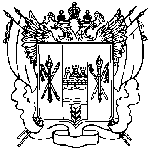 РЕГИОНАЛЬНАЯ СЛУЖБА ПО ТАРИФАМРОСТОВСКОЙ ОБЛАСТИПОСТАНОВЛЕНИЕ22.11.2022                          г. Ростов-на-Дону                                    № 65/2Об установлении розничной цены на природный газ,реализуемый населению Ростовской областиВ соответствии с постановлением Правительства Российской Федерации от 29.12.2000 № 1021 «О государственном регулировании цен на газ, тарифов на услуги по его транспортировке, платы за технологическое присоединение газоиспользующего оборудования к газораспределительным сетям на территории Российской Федерации и платы за технологическое присоединение к магистральным газопроводам строящихся и реконструируемых газопроводов, предназначенных для транспортировки газа от магистральных газопроводов до объектов капитального строительства, и газопроводов, предназначенных для транспортировки газа от месторождений природного газа до магистрального газопровода», постановлением Правительства Российской Федерации от 14.11.2022 № 2053 «Об особенностях индексации регулируемых цен (тарифов) с 1 декабря 2022 г. по 31 декабря 2023 г. и внесении изменений в некоторые акты Правительства Российской Федерации», приказом Федеральной службы по тарифам от 27.10.2011 № 252-э/2 «Об утверждении Методических указаний по регулированию розничных цен на газ, реализуемый населению», на основании Положения о Региональной службе по тарифам Ростовской области, утвержденного постановлением Правительства Ростовской области от 13.01.2012 № 20, Региональная служба по тарифам Ростовской областипостановляет:1. Установить розничные цены на природный газ, реализуемый населению Ростовской области, согласно приложению к настоящему постановлению.2. Розничные цены, установленные пунктом 1 настоящего постановления, являются обязательными для применения на территории Ростовской области.3. Признать утратившим силу постановление Региональной службы по тарифам Ростовской области от 28.06.2022 № 32/2 «Об установлении розничной цены на природный газ, реализуемый населению Ростовской области».4. Постановление подлежит официальному опубликованию, размещению на официальном сайте Региональной службы по тарифам Ростовской области rst.donland.ru, вступает в силу с 1 декабря 2022 года.Руководитель Региональной службы по тарифам Ростовской области					  А.В. ЛукьяновПриложениек постановлениюРегиональной службыпо тарифам Ростовской областиот 22.11.2022 № 65/2Розничные цены на природный газ, реализуемый населению Ростовской области, с 1 декабря 2022 года№ п.п.Направления использования газа населениемЕдиницыизмеренияРозничная   
цена на газ, (с учетом НДС)1Приготовление пищи и нагрев воды с использованием газовой плиты (в отсутствие других направлений использования газа)руб./1 куб. м, приведенный к стандартным условиям7,502Нагрев воды с использованием газового водонагревателя при отсутствии центрального
горячего водоснабжения (в отсутствие других направлений использования газа) руб./1 куб. м, приведенный к стандартным условиям7,503Приготовление пищи и нагрев воды сиспользованием газовой плиты и нагрев воды с использованием газового    водонагревателя при отсутствии центрального горячего водоснабжения (вотсутствие других направлений использования газа)руб./1 куб. м, приведенных к стандартным условиям7,464Отопление с одновременным использованием газа на другие цели (кроме отопления и (или) выработки электрической энергии с использованием котельных всех типов и (или) иного оборудования, находящихся в общей долевой собственности собственников помещений в многоквартирных домах)руб./1000 куб. м, приведенных к стандартным условиям7328,005Отопление и (или) выработка электрической  энергии с использованием котельных всех типов и (или) иного оборудования, находящихся в общей долевой собственности собственников помещений в многоквартирных домах руб./1000 куб. м, приведенных к стандартным условиям7328,00Начальник отдела регулирования тарифов ТЭК управления тарифного регулирования отраслей ТЭК  Региональной службы по тарифам Ростовской областиИ.Г. Иванкова